Checklist Title:  Well-managed Service – Standard 14 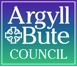 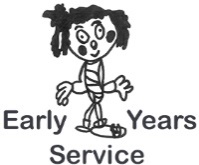 Setting: 						Manager:					Date:Evaluation Scoring1-5Action PointsDate for completionThe manager makes sure that management responsibility and accountability are well defined and communicated.The records, plans and policies are properly made and kept in accordance with national and local guidance. These should include:details of the aims and objectives of the serviceadmission criteria and processchargescomplaints procedureaccident and incident reportsinjury insurancecontact detailsconfidentialityemergency procedureschild protection policy whistle-blowing.You know who the person in charge is and how to contact themThe manager demonstrates effectiveleadership qualities and communication skills and fosters effective working relationships between staff, with parents and carers and with children